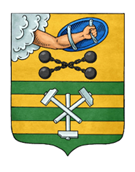 ПЕТРОЗАВОДСКИЙ ГОРОДСКОЙ СОВЕТ11 сессия 29 созываРЕШЕНИЕот 16 сентября 2022 г. № 29/11-162О награждении Почетной грамотой Петрозаводского городского Совета Вариводы Ю.А.В соответствии с пунктом 7 Положения «О Почетной грамоте Петрозаводского городского Совета», утвержденного Решением Петрозаводского городского Совета от 17.12.2002 № XXIV/XXX-400, на основании ходатайства муниципального бюджетного образовательного учреждения дополнительного образования Петрозаводского городского округа «Детская художественная школа» Петрозаводский городской СоветРЕШИЛ:Наградить Почетной грамотой Петрозаводского городского Совета Вариводу Юрия Андреевича, преподавателя муниципального бюджетного образовательного учреждения дополнительного образования Петрозаводского городского округа «Детская художественная школа», за высокое педагогическое мастерство, многолетний добросовестный труд, успехи в развитии новых образовательных направлений в области художественно-эстетического воспитания детей, заслуги в воспитании и просвещении юных жителей города Петрозаводска, а также большой личный вклад в развитие системы дополнительного образования на территории Петрозаводского городского округа.ПредседательПетрозаводского городского Совета                                             Н.И. Дрейзис